Publicado en 28030 el 17/09/2013 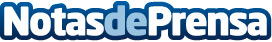 Papel higiénico y ladrillos para dibujar una crisisPapel de baño para retratar al ministro Wert y ladrillo para inmortalizar al banquero Emilio Botín en la nueva propuesta del artista le frèreDatos de contacto:Pedro Rodríguez TrujilloNota de prensa publicada en: https://www.notasdeprensa.es/papel-higienico-y-ladrillos-para-dibujar-una-crisis Categorias: Nacional http://www.notasdeprensa.es